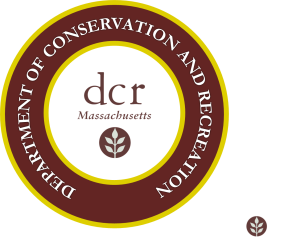 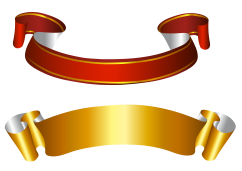 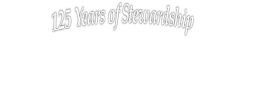 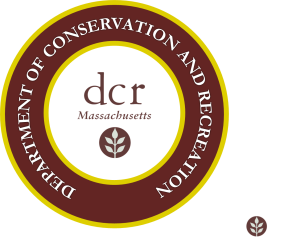 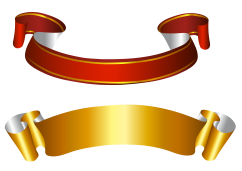 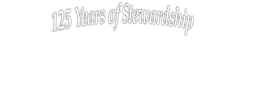    Department of Conservation and Recreation      Commonwealth of Massachusetts PUBLIC MEETING   Improved Soldiers Field Road Crossingsat Telford Street and Everett Street in AllstonMonday, November 19, 2018 – 6:00 p.m. – 7:30 p.m.  Josephine A. Fiorentino Community Center Charlesview Inc.123 Antwerp Street Extension, Brighton, MA 02135 At this public meeting, DCR will present an update on a project to provide improved pedestrian and bicycle access between the Charles River Reservation and adjacent residential neighborhoods at crossings on Soldiers Field Road at Telford Street and Everett Street in Allston.  DCR, along with our project team, will present and solicit public comments on design concepts for at-grade crossings at the two locations.  The presentation made will be viewable after the public meeting on DCR’s website at www.mass.gov/dcr/past-public-meetings.  The public will be invited to submit comments after the meeting, with a deadline for receipt by DCR of Tuesday, December 4, 2018. Comments may be submitted online at www.mass.gov/dcr/public-comment or by writing to the Department of Conservation and Recreation, Office of Public Outreach, 251 Causeway Street, Suite 600, Boston, MA 02114.If you have questions or concerns or would like to be added to an email list to receive DCR general or project-specific announcements, please email Mass.Parks@state.ma.us or call 617-626-4973.  Please follow us on Twitter at MassDCR!